АДМИНИСТРАЦИЯ 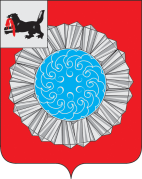 СЛЮДЯНСКОГО МУНИЦИПАЛЬНОГО РАЙОНАП О С Т А Н О В Л Е Н И Ег. Слюдянкаот 08.12.2020г. № 585О внесении изменений в постановлениеадминистрации муниципального образованияСлюдянский район от 07.11.2019г. № 760«Об утверждении административного регламентапредоставления муниципальной услуги«Предварительное согласование предоставленияземельных участков, находящихся в муниципальнойсобственности Слюдянского муниципального района,и земельных участков, государственная собственностьна которые не разграничена, расположенных на территории сельских поселений, входящих в составСлюдянского муниципального района»В соответствии со статьей 11 Федерального закона от 6 апреля 2011 года                  № 63-ФЗ «Об электронной подписи»,  Законом Иркутской области от 28 декабря 2015 года № 146-ОЗ «О бесплатном предоставлении земельных участков в собственность граждан», постановлением Правительства Иркутской области от 29 июня 2017 года          № 428-пп «Об установлении Перечня документов, подтверждающих отнесение заявителей к категории граждан, обладающих правом на предоставление земельных участков в собственность бесплатно», руководствуясь статьями 24, 38, 47 Устава  Слюдянского муниципального района Иркутской области (новая редакция), зарегистрированного постановлением Губернатора Иркутской области от 30 июня 2005 года № 303-П, администрация Слюдянского муниципального районаПОСТАНОВЛЯЕТ:	1. Внести в постановление администрации муниципального образования Слюдянский район от 07.11.2019г. № 760 «Об утверждении административного регламентапредоставления муниципальной услуги «Предварительное согласование предоставления земельных участков, находящихся в муниципальной собственности Слюдянского муниципального района, и земельных участков, государственная собственность на которые не разграничена, расположенных на территории сельских поселений, входящих в состав Слюдянского муниципального района» следующие изменения:	1.1. Подпункт 1 пункта 28 административного регламента изложить в следующей редакции:	«1) документы, подтверждающие право заявителя на приобретение земельного участка без торгов и предусмотренные Перечнем документов, подтверждающих право заявителя на приобретение земельного участка без проведения торгов, утвержденным приказом Министерства экономического развития Российской Федерации от 12 января 2015 года № 1, Перечнем документов, подтверждающих отнесение заявителей к категории граждан, обладающих правом на предоставление земельных участков в собственность бесплатно, утвержденным постановлением Правительства Иркутской области от 29 июня 2017 года № 428-пп, за исключением документов, указанных в пункте 35 административного регламента;».	1.2. Пункт 35 административного регламента изложить в следующей редакции:	«35. К документам, необходимым в соответствии с нормативными правовыми актами для предоставления муниципальной услуги, которые находятся в распоряжении государственных органов, органов местного самоуправления и иных органов, участвующих в предоставлении муниципальных услуг, и которые заявитель вправе представить, относятся:1) выписка из Единого государственного реестра недвижимости об объекте недвижимости в отношении испрашиваемого земельного участка, расположенных на нем объектов недвижимости;2) утвержденный проект планировки и утвержденный проект межевания территории;3) договор о комплексном освоении территории;4) выписка из Единого государственного реестра индивидуальных предпринимателей,  выписка из Единого государственного реестра юридических лиц, выданные не ранее чем за три месяца до дня подачи заявления;5) проект организации и застройки территории некоммерческого объединения;6) заключение службы по охране объектов культурного наследия Иркутской области о нахождении земельного участка в зоне охраны объектов культурного наследия (памятников истории и культуры) народов Российской Федерации;7) заключение территориального отдела водных ресурсов Енисейского бассейнового водного управления Федерального агентства водных ресурсов Министерства природных ресурсов и экологии Российской Федерации о нахождении земельного участка в границах водоохранной зоны, в пределах береговой полосы;8) сведения о правоустанавливающих документах на земельный участок, составляющий территорию садоводческого или огороднического некоммерческого товарищества, федеральном органе исполнительной власти, уполномоченном Правительством Российской Федерации на осуществление государственного кадастрового учета, государственной регистрации прав, ведения Единого государственного реестра недвижимости и предоставления сведений, содержащихся в Едином государственном реестре недвижимости, если такие сведения содержатся в ЕГРН (в случае если ранее ни один из членов садоводческого или огороднического некоммерческого товарищества не обращался с заявлением о предоставлении земельного участка в собственность, администрация самостоятельно запрашивает данные сведения, в иных случаях они запрашиваются у заявителя);9) сведения о садоводческом или огородническом некоммерческом товариществе, содержащиеся в едином государственном реестре юридических лиц, в федеральном органе исполнительной власти, осуществляющем государственную регистрацию юридических лиц.Если такие документы не были представлены заявителем, администрация запрашивает их в порядке межведомственного информационного взаимодействия в соответствии с законодательством.».1.3. Подпункт 4 пункта 73 административного регламента исключить.1.4. Приложение № 2 к административному регламенту признать утратившим силу.2. Опубликовать настоящее постановление в специальном выпуске газеты «Славное море», а также разместить на официальном сайте администрации Слюдянского муниципального района в информационно-телекоммуникационной сети «Интернет»: www.sludyanka.ru.3. Контроль за исполнением настоящего постановления возложить на председателя МКУ «Комитет по управлению муниципальным имуществом и земельным отношениям Слюдянского муниципального района», заместителя мэра Слюдянского муниципального района Стаценскую Л.В.Мэр Слюдянского муниципального района                            	      	         А.Г. Шульц